Aus einem Korn wird Brot (ca. ab 4 Jahren)Material: Geschichte „Ein Bäcker erzählt“ aus seinem Backalltag „Vom Korn zum Brot“Einführung:Liebe Eltern, nachfolgende Tipps können euch dabei hilfreich sein, wenn ihr mit eurem/n Kinder(n) erklären möchtet, wie aus einem Korn Brot wird. Dabei sollen die Kinder zunächst die Möglichkeit haben, selbst ihre Ideen oder ihr Wissen einzubringen, wie aus Körnern wohl Brot entstehen könnte. Bei diesem Gespräch ist es sinnvoll, auf das Alter und Vorwissen deines/r Kindes/r einzugehen. Folgende Fragen könnt ihr mit dem Kind gemeinsam versuchen herauszuarbeiten:- Aus welchem Korn wird Brot hergestellt? (Weizen, Roggen, …)- Wo wächst das Getreide, wie sieht es aus?- Kann es direkt so verarbeitet werden, wie es vom Feld kommt?- Reicht Getreide allein aus, um Brot daraus zu backen?- Welche Kleidung trägt der Bäcker/ die Bäckerin?- Wie sieht eine Backstube aus?Vielleicht findet sich diesem Thema zuhause bereits ein Kinderbuch, oder ihr sucht nach einem kindgerechten Video im Internet. Genauso gut könnt ihr die Geschichte „Ein Bäcker erzählt“ vorlesen (wer hat: in der entsprechenden Kleidung ;))Und ganz praktisch: Brot selber backen!In verschiedensten Koch- und Backbüchern, auf der Rückseite der Verpackung mancher Mehlprodukte und auch im Internet könnt ihr viele tolle Brotrezepte finden. Viel Spaß!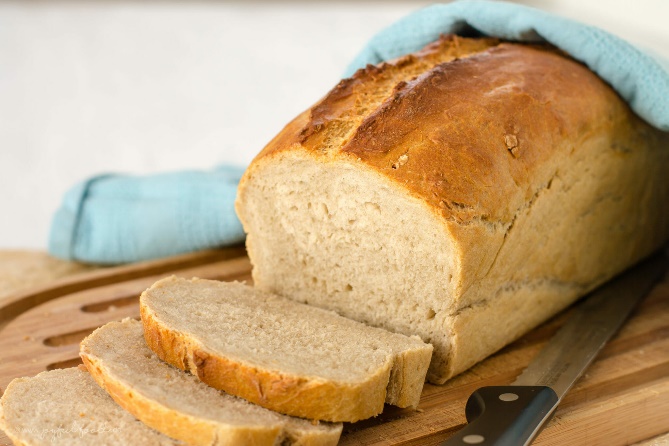 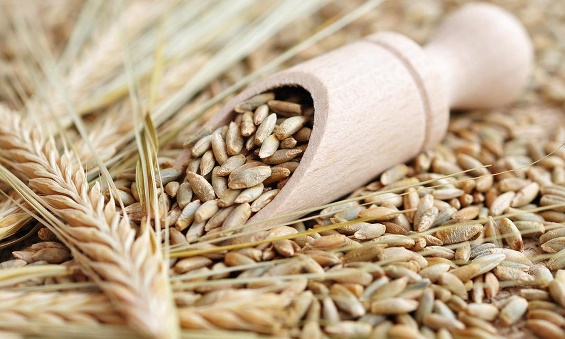 